Coordenas De Los Puntos De MuestreoArroyo Sayulita Calle Niños Héroes Esquina Revolución	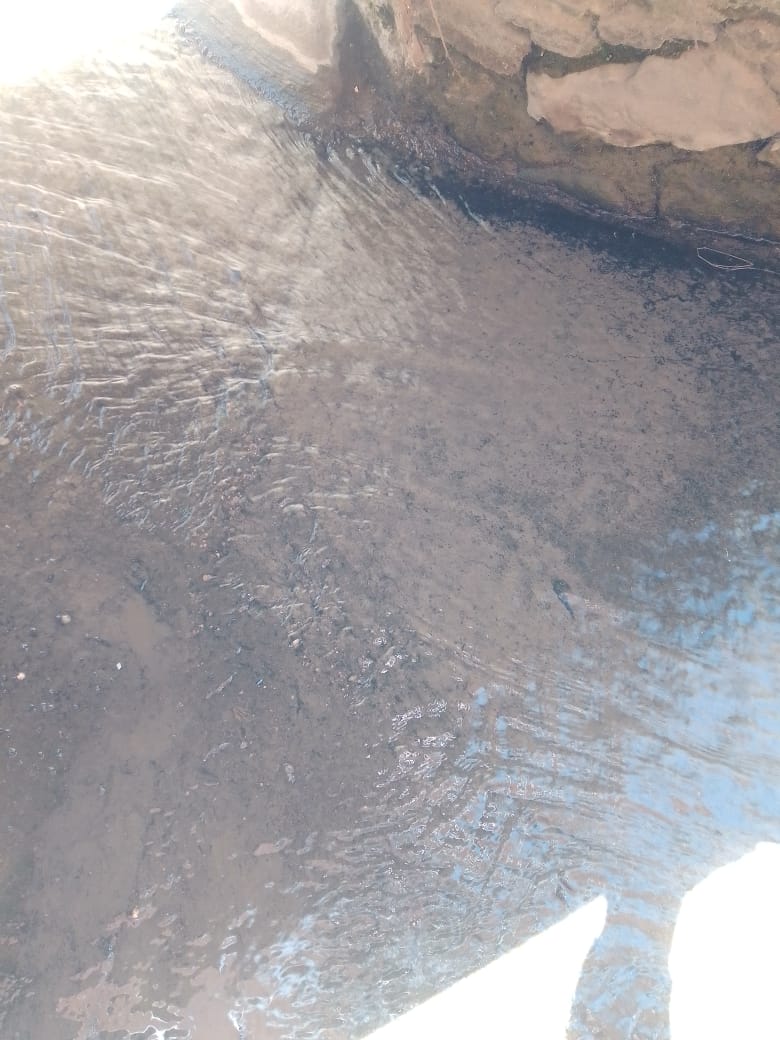 Coordenadas:Latitud norte:  Grados: 20       Minutos: 52      Segundos: 06Longitud oeste:  Grados: 105       Minutos: 26    Segundos:29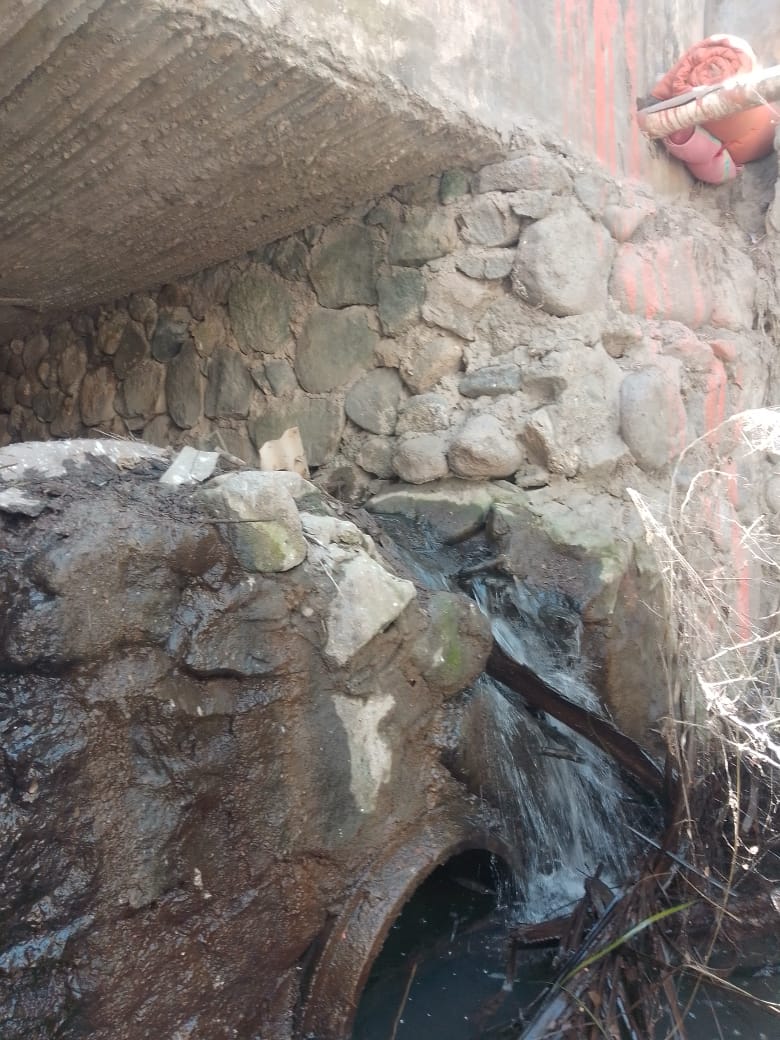 Arroyo Sayulita Calle Manuel Navarrete Árbol De La IguanaCoordenadas:Latitud norte:  Grados: 20      Minutos: 52     Segundos: 10 Longitud oeste:  Grados: 105      Minutos: 26   Segundos: 30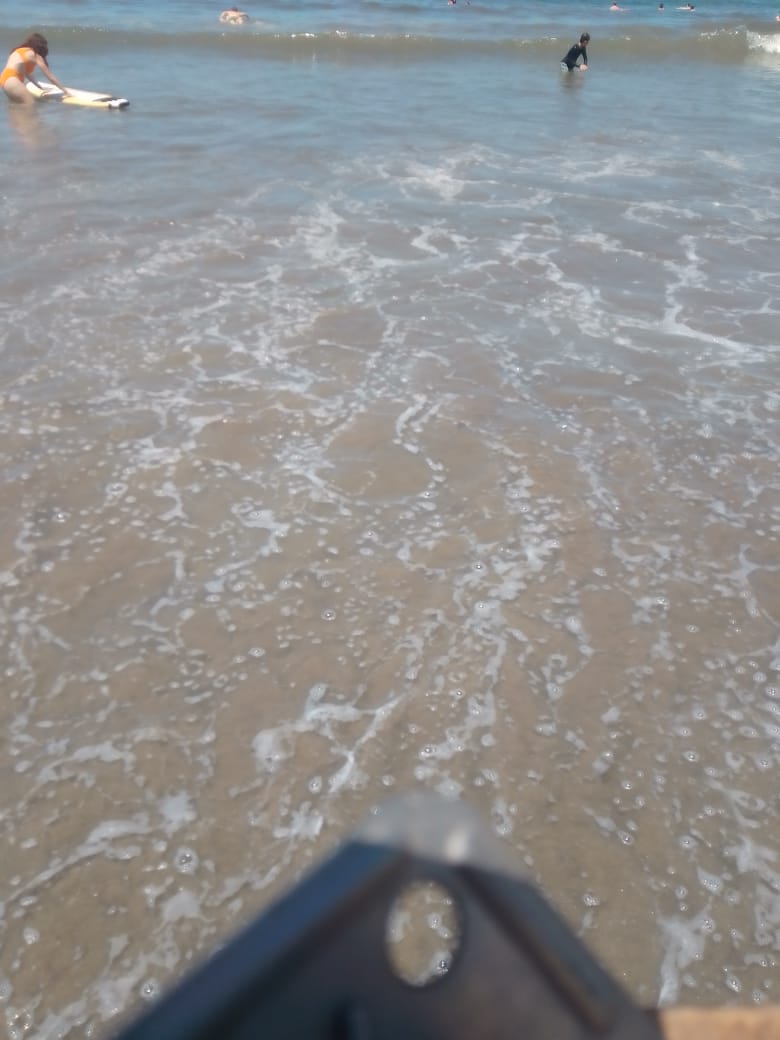 Mar Frente Desembocada Arroyo Sayulita (Playa Principal)Coordenadas:Latitud norte:  Grados: 20      Minutos: 52    Segundos: 14Longitud oeste:  Grados: 105    Minutos: 26    Segundos: 31Playa Norte Ventana Al Mar Calle Miramar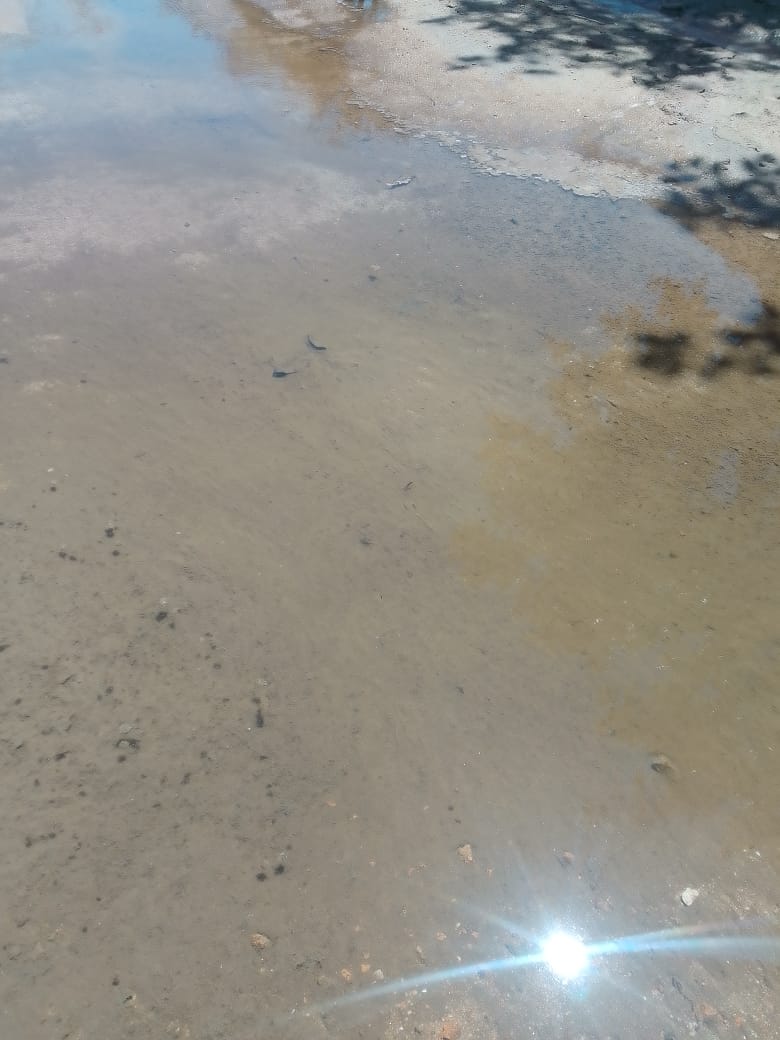 Coordenadas:Latitud norte:  Grados: 20     Minutos: 52    Segundos: 22Longitud oeste:  Grados: 105   Minutos: 26   Segundos: 14Rio Sayulita Afuera De Planta De Tratamientos Calle Pelicano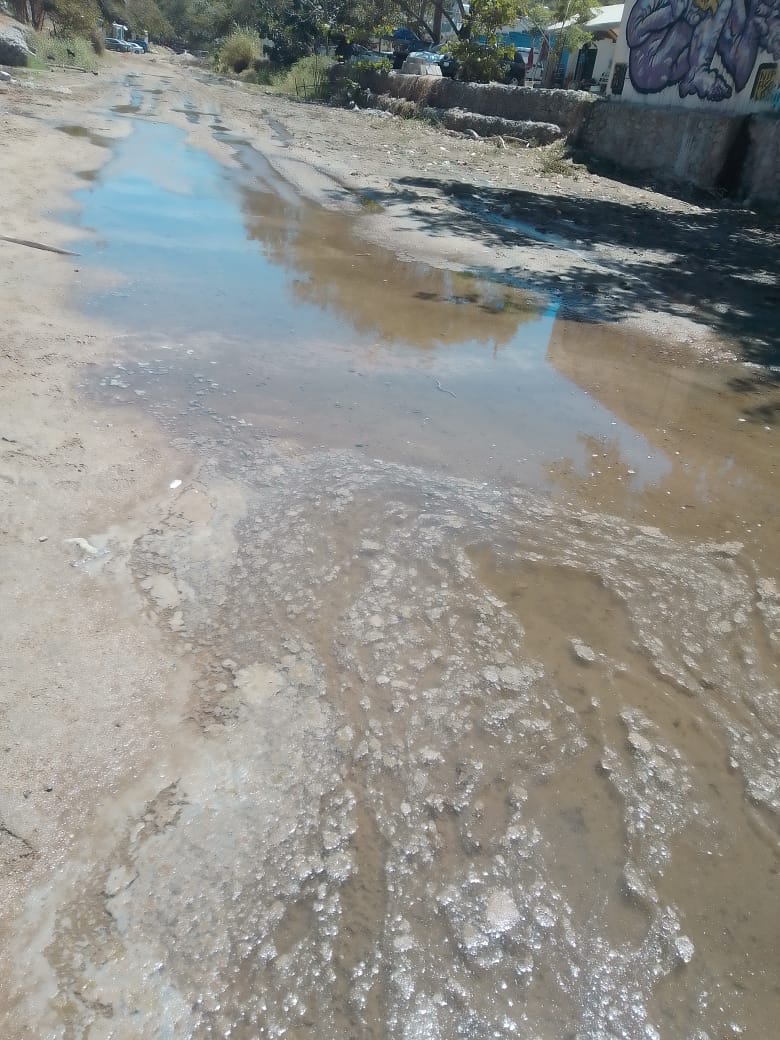 Coordenadas:Latitud norte:  Grados: 20     Minutos: 52    Segundos: 17 Longitud oeste:  Grados: 105   Minutos: 26    Segundos: 32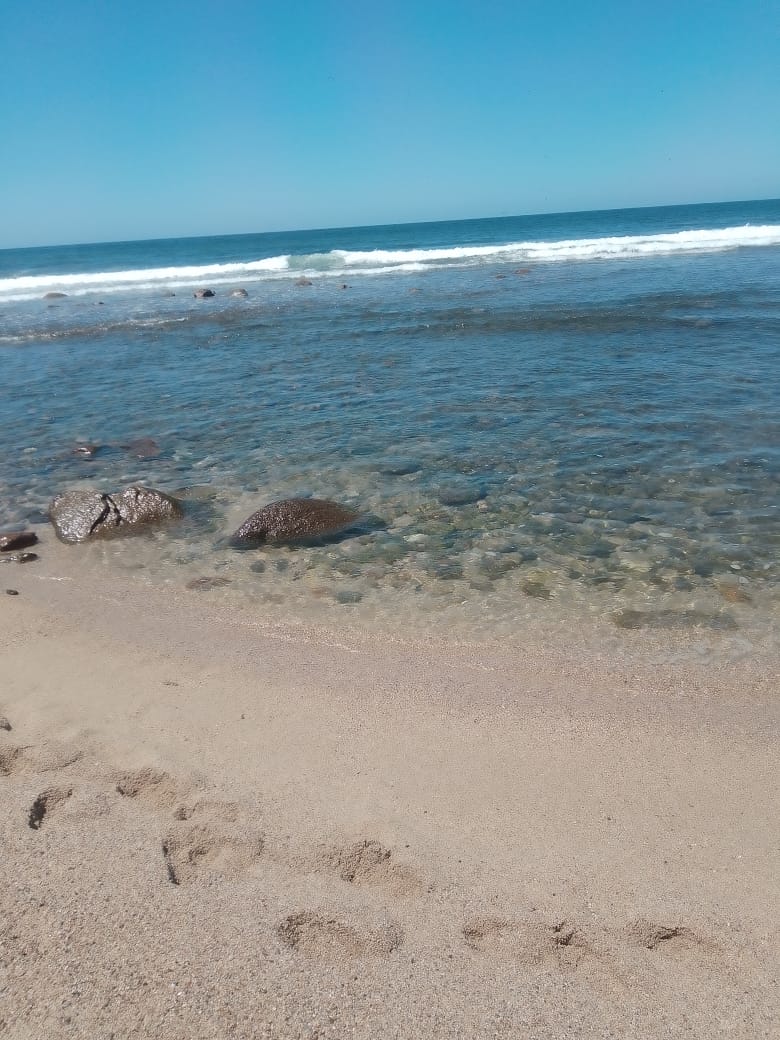 Desenbocada Del Rio Sayulita Frente A Planta De TratamientosCoordenadas:Latitud norte:  Grados: 20     Minutos: 52    Segundos: 19 Longitud oeste:  Grados: 105    Minutos: 26   Segundos: 23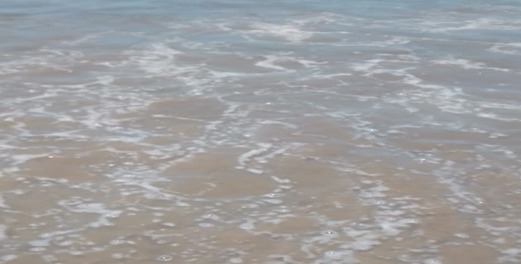 Playa de los muertosCoordenadas:Latitud norte:  Grados: 20     Minutos: 52      Segundos: 20Longitud oeste:  Grados: 105   Minutos: 26      Segundos: 48